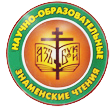 Уважаемые коллеги!Подведены итоги 1 этапа дистанционной межрегиональной открытой научно-практической конференции «Куряне – подвижники Святаго Духа», проводимой в рамках XVIII МЕЖДУНАРОДНЫХ НАУЧНО-ОБРАЗОВАТЕЛЬНЫХ ЗНАМЕНСКИХ ЧТЕНИЙВсем большое спасибо за участие, сотрудничество!Участники второго этапа (обучающиеся) записывают видеовыступление – презентацию своей работы и пересылают до 17 марта 2022 года. Видеовыступление – запись не более 7-10 минут.- Учитывается культура выступления, соблюдение правил этикета.- Неординарность формы представления работы.- В выступлении обозначаются актуальность выбранной темы, цель, задачи, методики, ход исследования, краткое изложение основной части работы, исследовательская ценность, практическая значимость, результаты, выводы и предложения, анализ используемой информации.МЛАДШАЯ ГРУППАСТАРШАЯ ГРУППАПодведение окончательных итогов конференции для учащихся, педагогов - 22 марта 2022 года.11Бабцев Кирилл Конюхова Анастасия Купцов Глеб Новикова Полина Сбродова Полина Рудяева Полина 4А4АМОУ «СОШ № 11 с углубленным изучением отдельных предметов»МОУ «СОШ № 11 с углубленным изучением отдельных предметов»Храм Параскевы Великомученицы в селе Погорельцево Железногорского района как культурный и исторический памятник архитектуры.Храм Параскевы Великомученицы в селе Погорельцево Железногорского района как культурный и исторический памятник архитектуры.Бондарева Людмила Ивановна, учитель начальных классовБондарева Людмила Ивановна, учитель начальных классов2Кондратенко РоманКондратенко РоманКондратенко Роман1в1вМБОУ «СОШ №18 имени А.С.Сергеева» г. КурскаМБОУ «СОШ №18 имени А.С.Сергеева» г. КурскаКурская старица  монахиня МисаилаКурская старица  монахиня МисаилаПолевая Маргарита Викторовна, учитель ОПКПолевая Маргарита Викторовна, учитель ОПК3Губанов Артём Губанов Артём Губанов Артём 6в6вМБОУ «СОШ №18 имени А.С.Сергеева» г. КурскаМБОУ «СОШ №18 имени А.С.Сергеева» г. КурскаСвященномученик ОнуфрийСвященномученик ОнуфрийАзарова Елена Владиславовна, учитель технологии, Белых Марина Андреевна, учитель информатикиАзарова Елена Владиславовна, учитель технологии, Белых Марина Андреевна, учитель информатики4Ревина Мария, Репринцева Ксения, Савенков ЗахарРевина Мария, Репринцева Ксения, Савенков ЗахарРевина Мария, Репринцева Ксения, Савенков Захар5в5вМБОУ «СОШ №18 имени А.С.Сергеева» г. КурскаМБОУ «СОШ №18 имени А.С.Сергеева» г. КурскаНизкий поклон врачамНизкий поклон врачамПастухова Марина Владимировна,  учитель иностранных языковПастухова Марина Владимировна,  учитель иностранных языков11Джанашия Нелли,Паршикова Варвара Джанашия Нелли,Паршикова Варвара 9 «г»9 «г»МОУ «СОШ №13                                  г. Железногорска Курской областиКурский период жизни Валентина Феликсовича Войно-Ясенецкого (архиепископа Луки Крымского)Курский период жизни Валентина Феликсовича Войно-Ясенецкого (архиепископа Луки Крымского)Федюшина Лариса Васильевна, Ковалева Ирина Валерьевна Учителя географии и краеведенияФедюшина Лариса Васильевна, Ковалева Ирина Валерьевна Учителя географии и краеведения22Ликёрный Назар,Панюкова МарияЛикёрный Назар,Панюкова Мария10в8б10в8бМБОУ «СОШ №18 имени А.С.Сергеева» г. КурскаПуть подвижничества православного священника в современных реалиях (жизнь и служение протоиерея Максима Шестопалова)Путь подвижничества православного священника в современных реалиях (жизнь и служение протоиерея Максима Шестопалова)Ликёрная Оксана Сергеевна, учитель русского языка и литературыЛикёрная Оксана Сергеевна, учитель русского языка и литературы33Чернявская ДарьянаСергеева Екатерина11гМБОУ «Лицей №21» г. КурскаМБОУ «Лицей №21» г. КурскаМБОУ «Лицей №21» г. КурскаЖизненный путь, канонизация и чудотворные исцеления преподобного Иоасафа БелгородскогоЖизненный путь, канонизация и чудотворные исцеления преподобного Иоасафа БелгородскогоНасаев Игорь Олегович, учитель истории44Дериглазова Ева,Лещёва Татьяна8аМБОУ «СОШ №18 имени А.С.Сергеева» г. КурскаМБОУ «СОШ №18 имени А.С.Сергеева» г. КурскаМБОУ «СОШ №18 имени А.С.Сергеева» г. КурскаДеятельность православного духовенства Курского края в 1905-1929 гг.Деятельность православного духовенства Курского края в 1905-1929 гг.Дроздова Светлана Викторовна, учитель истории555Коськов Иван Андреевич9МБОУ «Локотская СОШ» Рыльский районМБОУ «Локотская СОШ» Рыльский районМБОУ «Локотская СОШ» Рыльский районДуховный подвиг и праведная жизнь схииеромонаха Макария (Сухих Мирон Симеонович)Духовный подвиг и праведная жизнь схииеромонаха Макария (Сухих Мирон Симеонович)Коськова Оксана Павловна, заместитель директора по воспитательной работе666Полищук Екатерина8бМБОУ «СОШ №18 имени А.С.Сергеева» г. КурскаМБОУ «СОШ №18 имени А.С.Сергеева» г. КурскаМБОУ «СОШ №18 имени А.С.Сергеева» г. КурскаХристианские традиции русского флота в названиях кораблейХристианские традиции русского флота в названиях кораблейКузнецова Галина  Николаевна, учитель ОПК777Мельникова София10бМБОУ «СОШ №18 имени А.С.Сергеева» г. КурскаМБОУ «СОШ №18 имени А.С.Сергеева» г. КурскаМБОУ «СОШ №18 имени А.С.Сергеева» г. КурскаКурско-Знаменская община сестер милосердияКурско-Знаменская община сестер милосердияДовыденко Людмила Александровна, учитель истории и обществознания888Шелкова Вероника7Муниципальное казённое общеобразовательное учреждение«Гниловская основная общеобразовательная школа»Муниципальное казённое общеобразовательное учреждение«Гниловская основная общеобразовательная школа»Муниципальное казённое общеобразовательное учреждение«Гниловская основная общеобразовательная школа»ПРОТОИЕРЕЙ ВЛАДИМИР АЛЕКСАНДРОВИЧ СПАССКИЙПРОТОИЕРЕЙ ВЛАДИМИР АЛЕКСАНДРОВИЧ СПАССКИЙШалапинина Татьяна Ивановна,учитель математики999Морозова Ольга8АМКОУ Черницынская СОШ Октябрьского района Курской областиМКОУ Черницынская СОШ Октябрьского района Курской областиМКОУ Черницынская СОШ Октябрьского района Курской областиСхимитрополит Ювеналий (Тарасов)Схимитрополит Ювеналий (Тарасов)Морозова Наталья ЮрьевнаУчитель ОПК, ОРКиСЭ, ОДНКНР